ALUNNO/A ______________________________________________ CLASSE ________Rispondi ai seguenti quesitiÈ possibile che la somma di tre numeri dispari (anche uguali) sia uguale a 30?Affinché una sottrazione tra due numeri naturali abbia come risultato un numero naturale è necessario che ________________________________________________________________________________________Quante unità sono necessarie per fare il numero 324?Un trapezio è un quadrilatero avente una coppia di lati opposti paralleli. Indica quali figure sono trapezi.Il risultato di “Due più due diviso due” è:Due triangoli che hanno tutti gli angoli corrispondenti della stessa ampiezza sono sicuramente congruenti.Trova il valore di a nel seguente caso.     Dividere per un mezzo significa raddoppiare il dividendo. 	Quali scritture sono corrette?Il primo multiplo di un numero è:Se si aumenta un numero, maggiore di 0, del 20% e poi il risultato ottenuto lo si diminuisce nuovamente del 20%, il numero finale è:Raddoppiando in un quadrato la lunghezza del lato la sua area raddoppia.Indica il risultato della seguente espressione:      Proponi un esempio nel cui contesto sia vera la seguente disuguaglianza: 25 < 12________________________________________________________________________________________Supponendo che per contare un oggetto sia sufficiente il tempo di un secondo e che si possa continuare senza sosta, quanto tempo è necessario per contare un milione di oggetti? Arrotonda il risultato esprimendo il valore in giorni. _____________Sì, ad esempio: …….+……..+……. = 30No, perché ___________________________________________________________________________A.9B.324C.4D.24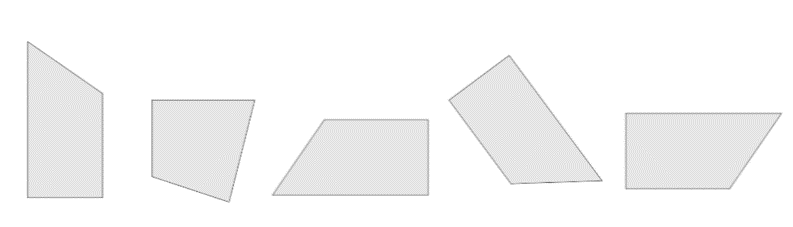 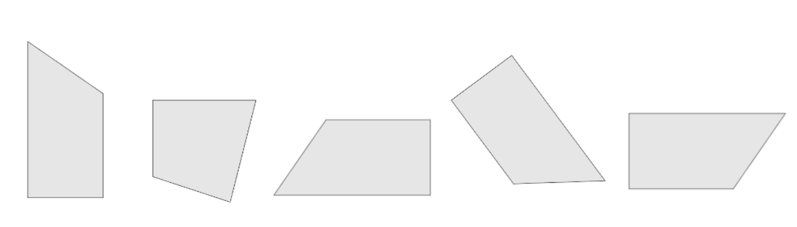 A.B.C.D.D.E.A.3B.2C.sia 2 sia 3D.1VEROFALSOA.15B.2C.-15D.30VEROFALSOA.B.C.D.A.il suo doppioB.0C.sé stessoD.dipende dal numeroA.aumentato rispetto a quello inizialeB.rimasto uguale a quello inizialeC.diminuito rispetto a quello inizialeD.non è possibile fare queste operazioniVEROFALSOA.10B.0C.impossibileD.indeterminato